ANGİKAD GİRİŞİMCİLİK KAMPIKatılımcı Başvuru Formu ANGİKAD Girişimci İş Kadınları Derneği Girişimcilik Kampı ile ilgilendiğiniz için çok teşekkürler!Angikad Girişimcilik Kampı, 22 Haziran – 25 Haziran 2022 tarihlerinde ANGİKAD zoom hesabı ile youtoube kanalı üzerinden gerçekleştirilecektir. Program boyunca eğitimler sabah 09:00’da başlayıp akşamüstü 18.30’da sona erecektir. Top of FormAdınız *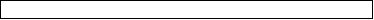 Soyadınız *T.C. Kimlik Numaranız *E-posta adresiniz *Telefon numaranız *Bulunduğunuz şehir*Şu anda okuduğunuz Okul/Fakülte-Bölüm/Sınıf?Beden öçlüsü (S M L-36-38-40-42 vd.)**Sosyal medya hesaplarınızı paylaşır mısınız? FacebookİnstagramTwitterLinkedinAngikad Girişimcilik Kampı’ndan nasıl haberdar oldunuz? *Bir girişimcilik / iş fikriniz var mı?*Evet Hayir 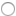 Evet ise kısaca bahseder misiniz?Girişimcilik / İş fikrinizi hayata geçirmek için hangi konularda yardıma ihtiyacınız var?*Angikad girişimcilik kampı sonunda bir girişimci olup iş fikrinizi hayata geçirmek istiyor musunuz?Şu andaki iş fikrimi hayata geçirmek istiyorum Bir iş fikrim yok ama girişimci olmayı çok istiyorum. Şu anda zaten girişimciyim ve iş fikrim üzerine çalışıyorum. Angikad’ın bu konuda bana mentörlük yapmasını istiyorum Sadece belli kavramları öğrenmek ve kendimi geliştirmek için Angikad Girişimcilik Kampı ile ilgileniyorum. *Ailenizde girişimci var mı?Angikad Girişimcilik Kampı’nın size nasıl bir katkısı olacağını öngörüyorsunuz?*Angikad Girişimcilik Kampının size hangi konularda katkı yapmasını istiyorsunuz?*Genel olarak ilgi alanlarınızdan bahseder misiniz? (Okulda üye olduğunuz kulüpler, hobileriniz vs)*Eklemek istediğiniz başka bir şey var mı?Bottom of FormNOT: Başvuru formuna, değerlendirmede dikkate alınmak ve daha sonra toplantı aralarında paylaşılmak üzere, kısa bir video eklemeniz beklenmektedir. 1,5 dakikayı geçmeyecek bu videoda kendinizi tanıtmanızı, halen neler yapmakta olduğunuzu, hayallerinizi ve kamptan beklentilerinizi anlatmanızı bekliyoruz. Video, beyaz bir fon önünde çekilmeli ve wetransfer.com aracılığıyla dernek@angikad.org.tr adresine gönderilmelidir. EKLERAydınlatma Metni*Açık Rıza Metni*Fikir Kampı Onam formu**İmzalanan metinler ile formun taranarak dernek@angikad.org.tr adresine ve asıllarının ANGİKAD Girişimci İş Kadınları Derneği, Oğuzlar Mah. 1386. Cad. 8/4 Balgat ANKARA adresine gönderilmesini rica ederiz.